Susan McKinnell attended the University of South Alabama, where she received a Bachelor’s Degree in Flute Performance (1993) and a Master’s Degree in Music Education (1996).  She is currently the Band and Choral Director at Grand Bay Middle School, a position she has held for the last twenty-three years.  Susan received the “Teacher of the Year” award at Grand Bay Middle School for the 2004-2005 school year.  She has taught applied flute at the University of Mobile and at USA as an adjunct professor.  She currently has a flute studio of middle and high school students.  Over the years, she has had numerous flute students attend the Alabama All State Band Festival and numerous other honor bands.  One student received first chair in the state a few years back.  Susan played the flute and piccolo with the Mobile Symphony from the fall of 1988 until December of 2015.  She also performed with the Gulf Coast Symphony, in Biloxi, Mississippi, from the fall of 1988 until the spring of 2005.  She has performed for many productions with The Mobile Opera and The Mobile Ballet.While at USA she was a featured soloist with the University Symphony Band and the Mobile Symphonic Pops Band.  Other soloist appearances include the Spanish Fort Middle School Band and the Mobile Youth Symphony at the Alabama Music Educators Association In-Service.  Susan was also featured in a Mobile Symphony concert performing a Brandenburg Concerto.  She performed a solo with the Mobile Youth Symphony at the Saenger Theater in Mobile.  She has also performed many recitals since graduating from college.  Susan resides in West Mobile with her miniature dachshund, Daisy, who is a therapy dog.  Susan McKinnell1754 Dawes RoadMobile, AL 36695251-454-6905flutetsar@gmail.comMs. McKinnell is available for weddings, receptions, parties, and lessons.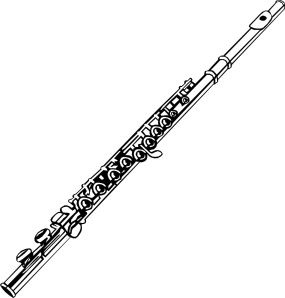 